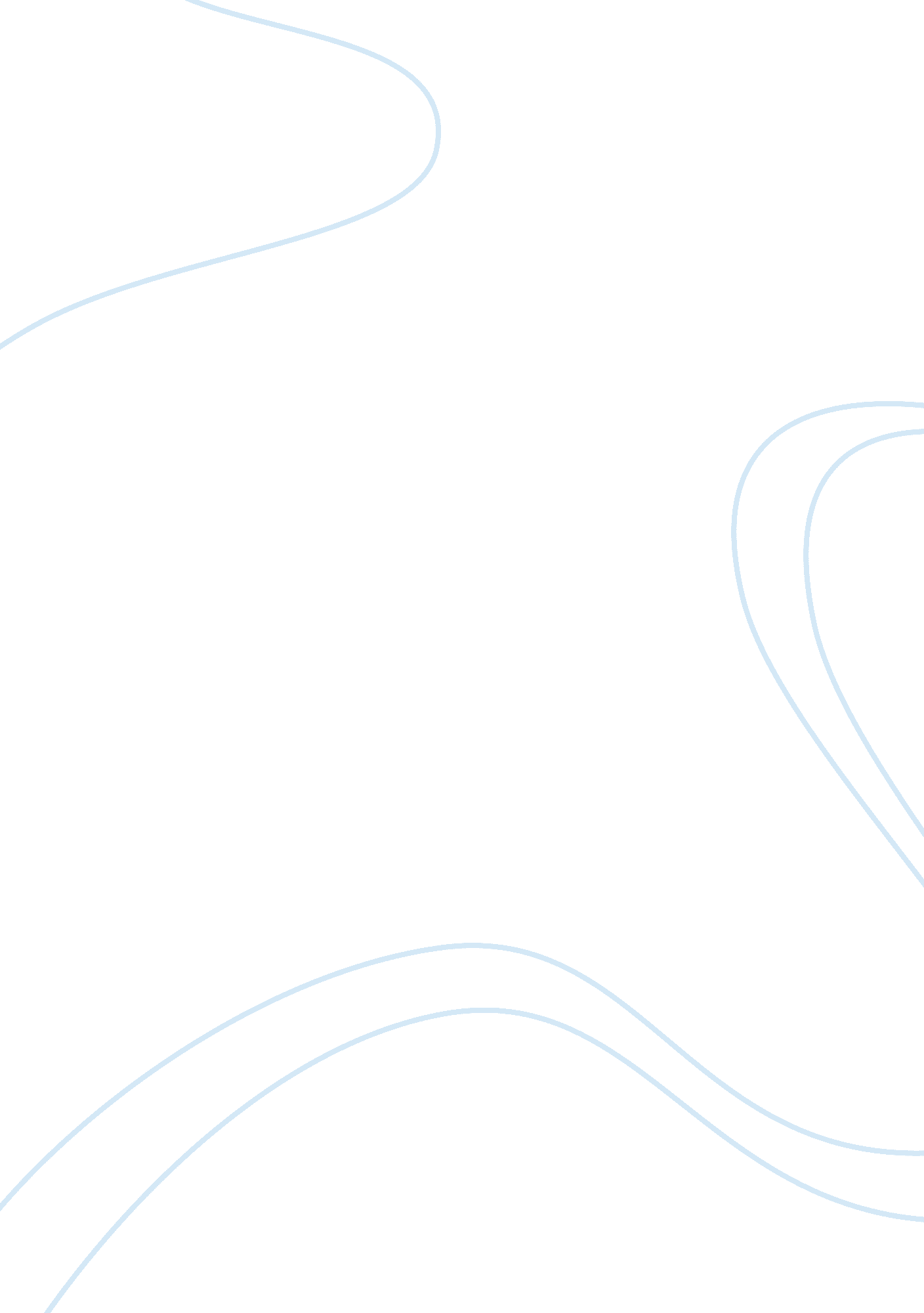 Ibms competitorsBusiness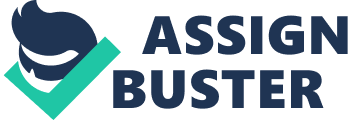 " The George S. May International Company recruits and hires people with the goal of having employees positioned as close as possible to the general parts of the country where they are assigned to work. This makes business travel easier and faster. It also allows our people to enjoy the benefits of families and friends as much as possible." This opening statement is somewhat a good come-on for career persons who are not willing to sacrifice family affairs. 
3. Bain and Company 
Bain and Company offer several simple web contents that are useful to guide interested applicants including the customized application procedures for different applicants with different levels of qualification. It also has helpful tools for interview preparations. Their site is not cramped with information which makes it faster to load even for lower speed connections (Bain and Company, 2008). 
4. Gallup 
Is like the other firms. Its culture is focused not only on a professional but also on personal development which makes the applicants feel more valuable and can take pride in being with the company. It promised a better quality of life and work. Its website is also less packed with information and is easier to navigate and browse (Gallups, 2008). 
5. Boston Consulting Group 
Boston consulting group is boasting on the idea that working in a company with a workforce of diverse culture allows one to work efficiently without compromising their cultural characters. Their firm offers a better work environment even with different cultures. " I can carve out my own path here without having to change who I am cultural" (Vault, 2008), a worker commented. Its website, beautifully designed, also has on-campus recruitment, interview preparation tools, and other features (BCG, 2008) 
6. Accenture 
The company is involved in global management consulting, technology services, and outsourcing. It is a huge international company " with approximately 178, 000 professionals in 49 countries and works with clients in nearly every major industry worldwide, including 91 of the Fortune Global 100, two-thirds of the Fortune Global 500 and government agencies around the world." (Accenture, 2008). It also offers work with diverse cultural background being a global company. Its magnitude, and how its site portrays it, is also a better come-on for prospects. 